Prefeitura Municipal de Ponte Nova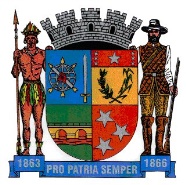 SECRETARIA DE EDUCAÇÃOEstado de Minas GeraisAtividade de Matemática – 4°anoBRINCADEIRASObserve algumas brincadeiras 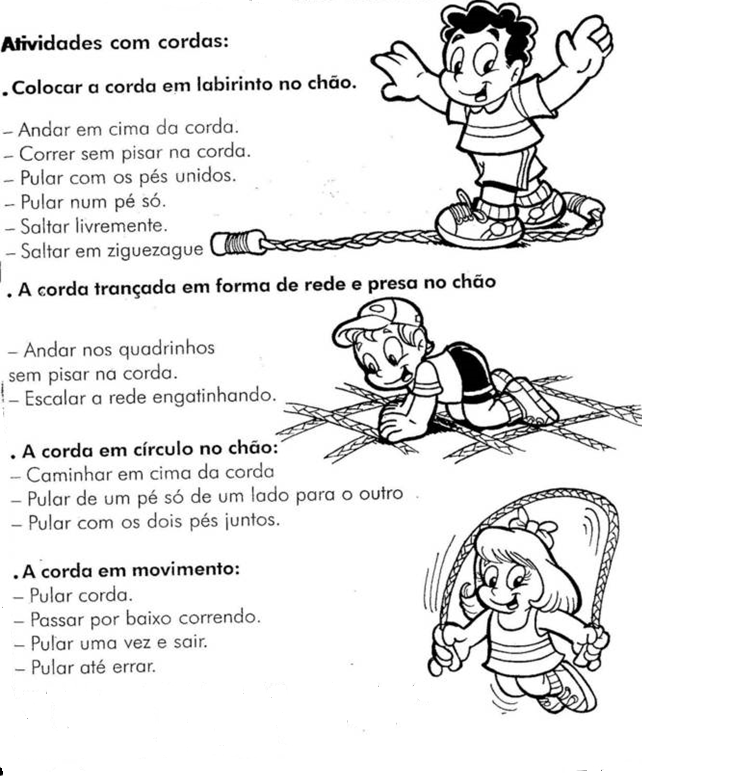 Agora convide alguém e faça brincadeiras  utilizando a corda de acordo com os exemplos:OBSERVE E RESPONDA:De acordo com os dados obtidos até o momento, a brincadeira Mata soldado (queimada), foi uma das mais relatadas e praticadas, (7,7%), portanto. Na sequência, observa-se que a brincadeira Amarelinha e Taco, também obtiveram um alto índice, (6,6%). Brincadeira passa anel apresentou (5,5%), esconde-esconde (4,4%), pega-pega e cobra-cega (3,3%) e o jogo de peteca apresentou (2,2%). Para esclarecimento, tais índices estão descritos abaixo: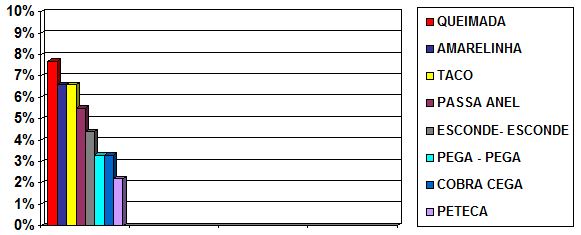 Qual  o  nome  e  a  porcentagem  da  brincadeira  mais praticada?R  ________________________________________________   2)A brincadeira  passa anel  apresentou  qual  porcentagem de acordo com o gráfico?R__________________________________________________3)Qual a brincadeira que apresentou o menor índice de escolha no jogo?       R____________________________________________________                                                                    Situações problemasMárcio ganhou 134 balas. Deu 37 para Joaquim e 41 para André. Com quantas ele ficou?R.Márcio tem 195 chicletes para dividir entre 15 amiguinhos. Quantos chicletes cada criança vai receber?R.Romário tinha 978 figurinhas. Ele guardou 303 e distribuiu o restante entre 9 colegas. Quantas figurinhas cada amigo de Romário ganhou?R.Uma distribuidora entregou 5.460 abacaxis em 52 caixas. Quantos abacaxis tinham em cada caixa?R.Luan tem 47 bolas de gude. Antes de ir brincar ele comprou mais 8. Durante o jogo Luan perdeu 13 bolas. Com quantas bolas de gude Luan voltou para casa?R. 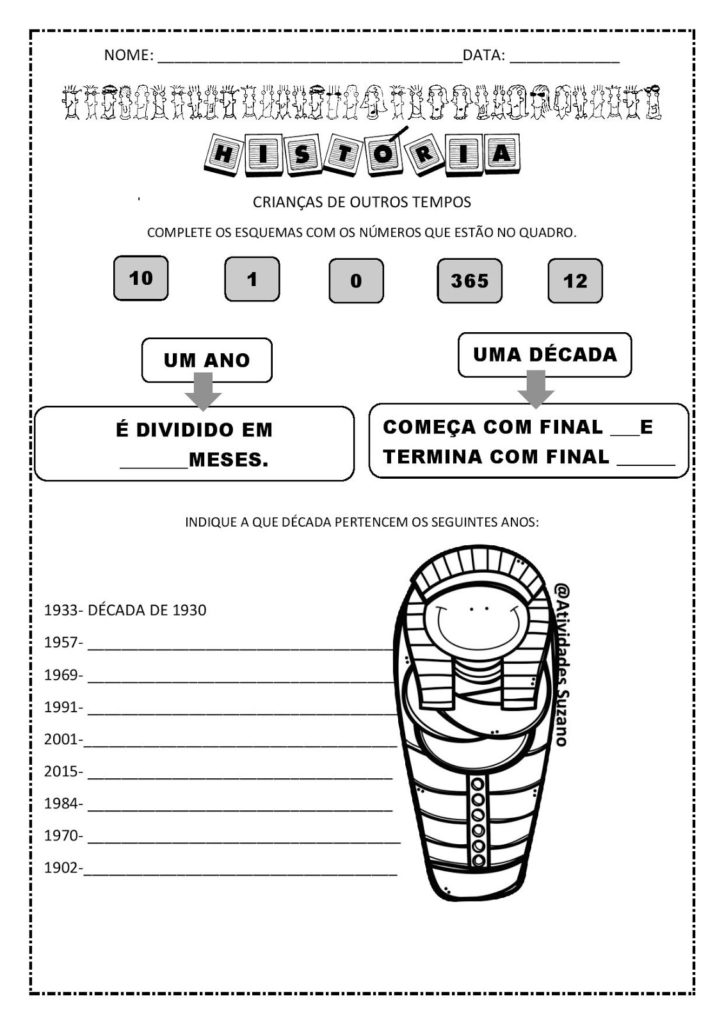 